Privacy Notice Policy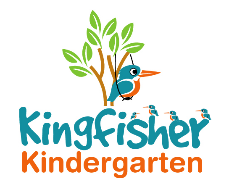 Children’s information that we collect, hold and share include:•	Personal information such as name and address and date of birth•	Characteristics such as ethnicity, language, nationality, country of birth•	Attendance information such as sessions attended and number of absences•	Other – Assessment information, relevant medical information and SENDWhy we collect and use information and we use the children’s data:•	To support children learning•	To monitor and report pupil progress•	To provide appropriate pastoral care•	To assess the quality of our services•	To comply with the law regarding data sharing•	To ensure the safety and well being of the children•	To enable emergency contact should this be necessaryWho we routinely share children’s information with:•	Schools and other settings•	Our Local Authority•	Department of Education and Ofsted.This policy was adopted by Kingfisher Kindergarten Ltd On 						22nd January 2019Date to be reviewed				AnnuallySigned on behalf of the provider		La-Ryne BakerRole of signatory				Owner